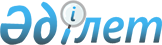 Об установлении ограничительных мероприятий по улице Озерная села Башкуль Баскольского сельского округа Бескарагайского района
					
			Утративший силу
			
			
		
					Решение акима Баскольского сельского округа Бескарагайского района Восточно-Казахстанской области от 13 января 2020 года № 1. Зарегистрировано Департаментом юстиции Восточно-Казахстанской области 15 января 2020 года № 6531. Утратило силу - решением акима Баскольского сельского округа Бескарагайского района ВосточноКазахстанской области от 17 марта 2020 года № 3
      Сноска. Утратило силу решением акима Баскольского сельского округа Бескарагайского района Восточно-Казахстанской области от 17.03.2020 № 3 (вводится в действие по истечении десяти календарных дней после дня его первого официального опубликования).

      Примечание ИЗПИ.

      В тексте документа сохранена пунктуация и орфография оригинала.
      В соответствии с пунктом 2 статьи 35 Закона Республики Казахстан от 23 января 2001 года "О местном государственном управлении и самоуправлении в Республике Казахстан", подпунктом 7) статьи 10-1 Закона Республики Казахстан от 10 июля 2002 года "О ветеринарии", на основании представления руководителя Бескарагайской районной территориальной инспекции Комитета ветеринарного контроля и надзора Министерства сельского хозяйства Республики Казахстан от 27 декабря 2019 года № 325, аким Баскольского сельского округа РЕШИЛ:
      1. Установить ограничительные мероприятия по улице Озерная села Башкуль Баскольского сельского округа Бескарагайского района, в связи с возникновением болезни бешенства крупного рогатого скота.
      2. Государственному учреждению "Аппарат акима Баскольского сельского округа Бескарагайского района Восточно-Казахстанской области" в установленном законодательством Республики Казахстан порядке обеспечить:
      1) государственную регистрацию настоящего решения в территориальном органе юстиции;
      2) в течениие десяти календарных дней после государственной регистрации настоящего решения направление его копии на официальное опубликование в периодические печатные издания, распростроняемые на территории Бескарагайского района;
      3) размещение настоящего решения на интернет-ресурсе акима Бескарагайского района после его официального опубликования.
      3. Контроль за выполнением данного решения оставляю за собой.
      4. Настоящее решение вводится в действие по истечении десяти календарных дней после его первого официального опубликования.
					© 2012. РГП на ПХВ «Институт законодательства и правовой информации Республики Казахстан» Министерства юстиции Республики Казахстан
				
      Аким Баскольского сельского округа 

К. Бытебаев
